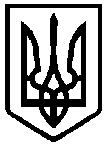 ВИКОНАВЧИЙ КОМІТЕТ СЛАВУТСЬКОЇ МІСЬКОЇ РАДИ   	УПРАВЛІННЯ  ОСВІТИ	РІШЕННЯколегії управління освітивиконавчого комітету Славутської міської ради28 серпня  2021  року                                                                     Протокол № 3/3  Про організацію роботи з дітьми  з особливими освітніми потребами у 2021-2022 навчальному році Заслухавши та обговоривши інформацію директора КУ «Інклюзивно-ресурсний центр» Мартинюк В.А. «Про організацію роботи з дітьми  з особливими освітніми потребами у 2021-2022 навчальному році»КОЛЕГІЯ УХВАЛЮЄ: 1. Інформацію директора КУ «Інклюзивно-ресурсний центр Мартинюк В.А. «Про організацію роботи з дітьми  з особливими освітніми потребами у 2021-2022 навчальному році » взяти до відома.2. Керівникам  закладів освіти Славутської міської ТГ уживати заходи для належного створення у закладі умов для навчання дітей з особливими освітніми потребами відповідно до індивідуальної програми розвитку з урахуванням їхніх індивідуальних потреб і можливостей.                                                                                        Упродовж 2021-2022 н.р. 3. Контроль за виконанням рішення колегії  покласти на  головного спеціаліста управління освіти  Голянич Л.С. Голова колегії, начальник  управління освіти                                                   Е.ПЕРЕПЕЛИЦЯ